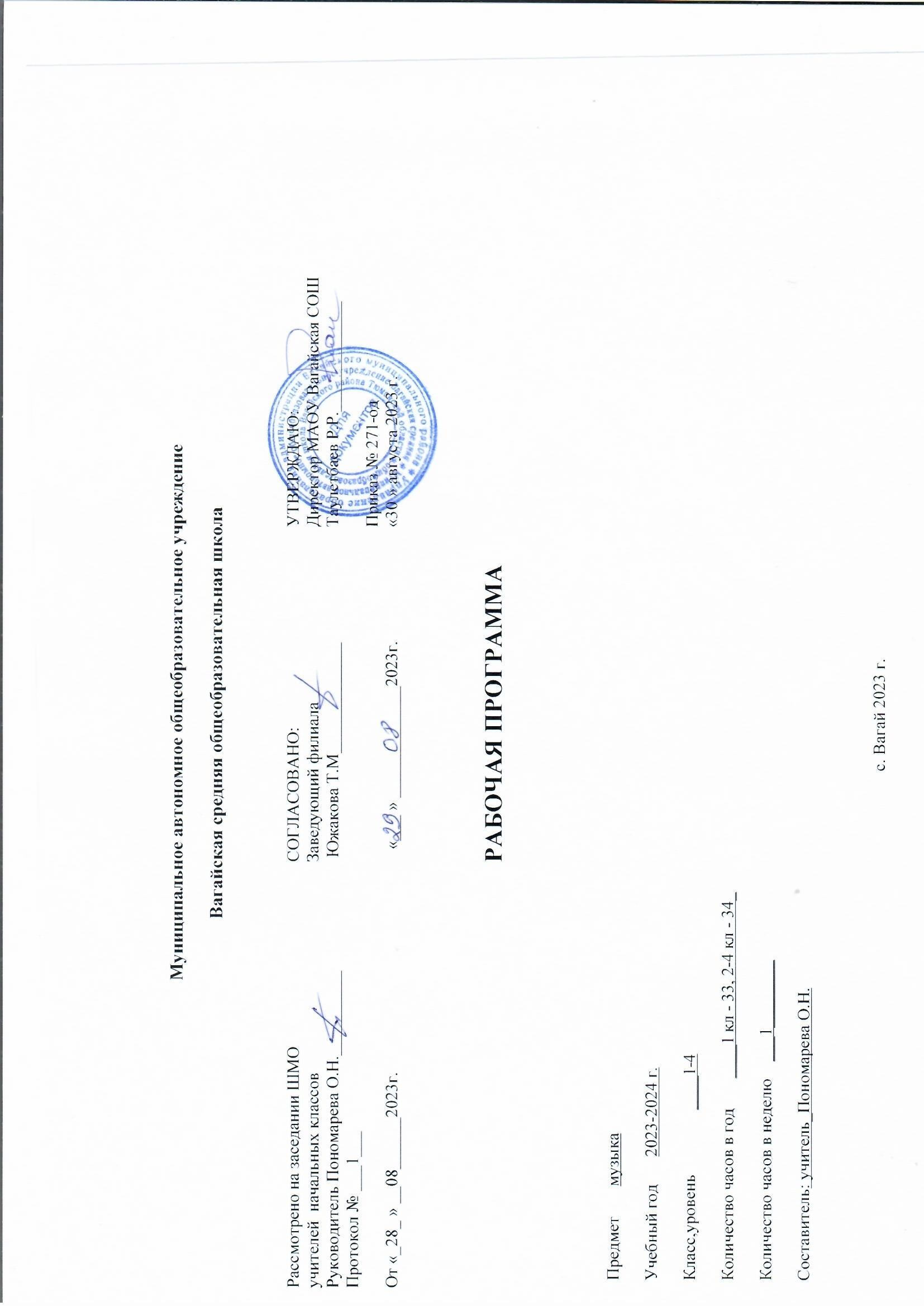 СОДЕРЖАНИЕ УЧЕБНОГО ПРЕДМЕТА 1 КЛАССМодуль «МУЗЫКА В ЖИЗНИ ЧЕЛОВЕКА»Красота и вдохновение.Стремление человека к красоте Особое состояние — вдохновение. Музыка — возможность вместе переживать вдохновение, наслаждаться красотой. Музыкальное единство людей — хор, хоровод.	Музыкальные пейзажи.Образы природы в музыке. Настроение музыкальных пейзажей. Чувства человека, любующегося природой. Музыка— выражение глубоких чувств, тонких оттенков настроения, которые трудно передать словами.Музыкальные портреты.Музыка, передающая образ человека, его походку, движения, характер, манеру речи. «Портреты», выраженные в музыкальных интонациях.Какой же праздник без музыки?Музыка, создающая настроение праздника. Музыка в цирке, на уличном шествии, спортивном празднике.Музыка на войне, музыка о войне.Военная тема в музыкальном искусстве. Военные песни, марши, интонации, ритмы, тембры (призывная кварта, пунктирный ритм, тембры малого барабана, трубы и т. д.)Модуль «НАРОДНАЯ МУЗЫКА РОССИИ»Край, в котором ты живёшь.Музыкальные традиции малой Родины. Песни, обряды, музыкальные инструменты Русский фольклор.Русские народные песни (трудовые, солдатские, хороводные и др.). Детский фольклор (игровые, заклички, потешки, считалки, прибаутки)Русские народные музыкальные инструменты.Народные музыкальные инструменты (балалайка, рожок, свирель, гусли, гармонь, ложки). Инструментальные наигрыши. Плясовые мелодии.Сказки, мифы и легендыНародные сказители. Русские народные сказания, былины. Эпос народов России2. Сказки и легенды о музыке и музыкантахMодуль «МУЗЫКАЛЬНАЯ ГРАМОТА»Весь мир звучит.Звуки музыкальные и шумовые. Свойства звука: высота, громкость, длительность, тембр. Звукоряд.Нотный стан, скрипичный ключ. Ноты первой октавы Ритм.Звуки длинные и короткие (восьмые и четвертные длительности), такт, тактовая черта Ритмический рисунок.Длительности половинная, целая, шестнадцатые. Паузы. Ритмические рисунки. Ритмическая партитура.Высота звуков.Регистры. Ноты певческого диапазона. Расположение нот на клавиатуре. Знаки альтерации.(диезы, бемоли, бекары).Модуль "КЛАССИЧЕСКАЯ МУЗЫКА"Композиторы — детям.Детская музыка П. И. Чайковского, С. С. Прокофьева, Д. Б. Кабалевского и др. Понятие жанра.Песня, танец, маршОркестр.Оркестр — большой коллектив музыкантов. Дирижёр, партитура, репетиция. Жанр концерта —музыкальное соревнование солиста с оркестром.Музыкальные инструменты. Фортепиано.Рояль и пианино. История изобретения фортепиано, «секрет» названия инструмента (форте + пиано). «Предки» и«наследники» фортепиано (клавесин, синтезатор).Музыкальные инструменты. Флейта.Предки современной флейты. Легенда о нимфе Сиринкс. Музыка для флейты соло, флейты в сопровождении фортепиано, оркестра.Музыкальные инструменты. Скрипка, виолончель.Певучесть тембров струнных смычковых инструментов. Композиторы, сочинявшие скрипичную музыку. Знаменитые исполнители, мастера, изготавливавшие инструменты.Модуль "ДУХОВНАЯ МУЗЫКА"Песни верующих.Молитва, хорал, песнопение, духовный стих. Образы духовной музыки в творчестве композиторов-классиков.Модуль "МУЗЫКА НАРОДОВ МИРА"Музыка наших соседей.Фольклор и музыкальные традиции Белоруссии, Украины, Прибалтики (песни, танцы, обычаи, музыкальные инструменты).Модуль "МУЗЫКА ТЕАТРА И КИНО"Музыкальная сказка на сцене, на экране.Характеры персонажей, отражённые в музыке. Тембр голоса. Соло. Хор, ансамбль.СОДЕРЖАНИЕ УЧЕБНОГО ПРЕДМЕТА 2 КЛАССМодуль «МУЗЫКА В ЖИЗНИ ЧЕЛОВЕКА»Музыкальные пейзажиОбразы природы в музыке. Настроение музыкальных пейзажей. Чувства человека, любующегося природой. Музыка — выражение глубоких чувств, тонких оттенков настроения, которые трудно передать словамиМузыкальные портретыМузыка, передающая образ человека, его походку, движения, характер, манеру речи. «Портреты», выраженные в музыкальных интонацияхТанцы, игры и весельеМузыка — игра звуками. Танец — искусство и радость движения. Примеры популярных танцевГлавный музыкальный символГимн России — главный музыкальный символ нашей страны. Традиции исполнения Гимна России. Другие гимныИскусство времениМузыка — временно́е искусство. Погружение в поток музыкального звучания. Музыкальные образы движения, изменения и развитияMодуль «МУЗЫКАЛЬНАЯ ГРАМОТА»МелодияМотив, музыкальная фраза. Поступенное, плавное движение мелодии, скачки. Мелодический рисунок.СопровождениеАккомпанемент. Остинато. Вступление, заключение, проигрыш.ПесняКуплетная форма. Запев, припев.Тональность. ГаммаТоника, тональность. Знаки при ключе. Мажорные и минорные тональности (до 2—3 знаков при ключе)ИнтервалыПонятие музыкального интервала. Тон, полутон. Консонансы: терция, кварта, квинта, секста, октава. Диссонансы: секунда, септимаВариацииВарьирование как принцип развития. Тема. Вариации.Музыкальный языкТемп, тембр. Динамика (форте, пиано, крещендо, диминуэндо и др.). Штрихи (стаккато, легато, акцент и др.)ЛадПонятие лада. Семиступенные лады мажор и минор. Краска звучания. Ступеневый составМодуль «КЛАССИЧЕСКАЯ МУЗЫКА»Композиторы — детям.Детская музыка П. И. Чайковского, С. С. Прокофьева, Д. Б. Кабалевского и др. Понятие жанра. Песня, танец, марш.Музыкальные инструменты. Фортепиано.Рояль и пианино. История изобретения фортепиано, «секрет» названия инструмента (форте + пиано). «Предки» и«наследники» фортепиано (клавесин, синтезатор)Музыкальные инструменты. Скрипка, виолончель.Певучесть тембров струнных смычковых инструментов. Композиторы, сочинявшие скрипичную музыку. Знаменитые исполнители, мастера, изготавливавшие инструменты.Программная музыка.Программная музыка. Программное название, известный сюжет, литературный эпиграф.Симфоническая музыкаСимфонический оркестр. Тембры, группы инструментов. Симфония, симфоническая картина.Европейские композиторы-классикиТворчество выдающихся зарубежных композиторов.Русские композиторы-классикиТворчество выдающихся отечественных композиторов.Мастерство исполнителяТворчество выдающихся исполнителей — певцов, инструменталистов, дирижёров. Консерватория, филармония, Конкурс имени П. И. ЧайковскогоМодуль «ДУХОВНАЯ МУЗЫКА»Звучание храмаКолокола. Колокольные звоны (благовест, трезвон и др.). Звонарские приговорки. Колокольность в музыке русских композиторовПесни верующихМолитва, хорал, песнопение, духовный стих. Образы духовной музыки в творчестве композиторов-классиковМодуль «НАРОДНАЯ МУЗЫКА РОССИИ»Русский фольклорРусские народные песни (трудовые, солдатские, хороводные и др.). Детский фольклор (игровые, заклички, потешки, считалки, прибаутки)Русские народные музыкальные инструментыНародные музыкальные инструменты (балалайка, рожок, свирель, гусли, гармонь, ложки). Инструментальные наигрыши. Плясовые мелодииНародные праздникиОбряды, игры, хороводы, праздничная символика — на примере одного или нескольких народных праздниковФольклор в творчестве профессиональных музыкантовСобиратели фольклора. Народные мелодии в обработке композиторов. Народные жанры, интонации как основа для композиторского творчестваМодуль «МУЗЫКА ТЕАТРА И КИНО»Музыкальная сказка на сцене, на экранеХарактеры персонажей, отражённые в музыке. Тембр голоса. Соло. Хор, ансамбльТеатр оперы и балетаОсобенности музыкальных спектаклей. Балет. Опера. Солисты, хор, оркестр, дирижёр в музыкальном спектаклеОпера. Главные герои и номера оперного спектакляАрия, хор, сцена, увертюра — оркестровое вступление. Отдельные номера из опер русских и зарубежных композиторов.СОДЕРЖАНИЕ УЧЕБНОГО ПРЕДМЕТА 3 КЛАССМодуль «МУЗЫКА В ЖИЗНИ ЧЕЛОВЕКА»Музыкальные пейзажиОбразы природы в музыке. Настроение музыкальных пейзажей. Чувства человека, любующегося природой. Музыка — выражение глубоких чувств, тонких оттенков настроения, которые трудно передать словамиМузыкальные портретыМузыка, передающая образ человека, его походку, движения, характер, манеру речи. «Портреты», выраженные в музыкальных интонацияхМузыка на войне, музыка о войнеВоенная тема в музыкальном искусстве. Военные песни, марши, интонации, ритмы, тембры (призывная кварта, пунктирный ритм, тембры малого барабана, трубы и т. д.)Mодуль «МУЗЫКАЛЬНАЯ ГРАМОТА»Музыкальный языкТемп, тембр. Динамика (форте, пиано, крещендо, диминуэндо и др.). Штрихи (стаккато, легато, акцент и др.)Дополнительные обозначения в нотахРеприза, фермата, вольта, украшения (трели, форшлаги)Ритмические рисунки в размере 6/8Размер 6/8. Нота с точкой. Шестнадцатые. Пунктирный ритмРазмерРавномерная пульсация. Сильные и слабые доли. Размеры 2/4, 3/4, 4/4Модуль «КЛАССИЧЕСКАЯ МУЗЫКА»Вокальная музыкаЧеловеческий голос — самый совершенный инструмент. Бережное отношение к своему голосу. Известные певцы.Жанры вокальной музыки: песни, вокализы, романсы, арии из опер. Кантата. Песня, романс, вокализ, кант.Композиторы — детямДетская музыка П. И. Чайковского, С. С. Прокофьева, Д. Б. Кабалевского и др. Понятие жанра. Песня, танец, маршПрограммная музыкаПрограммная музыка. Программное название, известный сюжет, литературный эпиграфОркестрОркестр — большой коллектив музыкантов. Дирижёр, партитура, репетиция. Жанр концерта — музыкальное соревнование солиста с оркестромМузыкальные инструменты. ФлейтаПредки современной флейты. Легенда о нимфе Сиринкс. Музыка для флейты соло, флейты в сопровождении фортепиано, оркестраМузыкальные инструменты. Скрипка, виолончельПевучесть тембров струнных смычковых инструментов. Композиторы, сочинявшие скрипичную музыку. Знаменитые исполнители, мастера, изготавливавшие инструментыРусские композиторы-классикиТворчество выдающихся отечественных композиторовЕвропейские композиторы-классикиТворчество выдающихся зарубежных композиторовМодуль «ДУХОВНАЯ МУЗЫКА»Искусство Русской православной церквиМузыка в православном храме. Традиции исполнения, жанры (тропарь, стихира, величание и др.). Музыка и живопись, посвящённые святым. Образы Христа, БогородицыРелигиозные праздникиПраздничная служба, вокальная (в том числе хоровая) музыка религиозного содержанияМодуль «НАРОДНАЯ МУЗЫКА РОССИИ»Сказки, мифы и легендыНародные сказители. Русские народные сказания, былины. Эпос народов России. Сказки и легенды о музыке и музыкантахНародные праздникиОбряды, игры, хороводы, праздничная символика — на примере одного или нескольких народных праздниковМодуль «МУЗЫКА ТЕАТРА И КИНО»Опера. Главные герои и номера оперного спектакляАрия, хор, сцена, увертюра — оркестровое вступление. Отдельные номера из опер русских и зарубежных композиторовПатриотическая и народная тема в театре и киноИстория создания, значение музыкально-сценических и экранных произведений, посвящённых нашему народу, его истории, теме служения Отечеству. Фрагменты, отдельные номера из опер, балетов, музыки к фильмамБалет. Хореография — искусство танцаСольные номера и массовые сцены балетного спектакля. Фрагменты, отдельные номера из балетов отечественных композиторовСюжет музыкального спектакляЛибретто. Развитие музыки в соответствии с сюжетом. Действия и сцены в опере и балете. Контрастные образы, лейтмотивыОперетта, мюзиклИстория возникновения и особенности жанра. Отдельные номера из оперетт И. Штрауса, И. Кальмана, мюзиклов Р. Роджерса, Ф. Лоу и др.Модуль «СОВРЕМЕННЯ МУЗЫКАЛЬНАЯ КУЛЬТУРА»ДжазОсобенности джаза: импровизационность, ритм (синкопы, триоли, свинг). Музыкальные инструменты джаза, особые приёмы игры на них. Творчество джазовых музыкантов.СОДЕРЖАНИЕ УЧЕБНОГО ПРЕДМЕТА 4 КЛАССМодуль «МУЗЫКА В ЖИЗНИ ЧЕЛОВЕКА»Музыкальные пейзажиОбразы природы в музыке. Настроение музыкальных пейзажей. Чувства человека, любующегося природой. Музыка — выражение глубоких чувств, тонких оттенков настроения, которые трудно передать словамиТанцы, игры и весельеМузыка — игра звуками. Танец — искусство и радость движения. Примеры популярных танцевMодуль «МУЗЫКАЛЬНАЯ ГРАМОТА»МелодияМотив, музыкальная фраза. Поступенное, плавное движение мелодии, скачки. Мелодический рисунокИнтервалыПонятие музыкального интервала. Тон, полутон. Консонансы: терция, кварта, квинта, секста, октава. Диссонансы: секунда, септимаДополнительные обозначения в нотахРеприза, фермата, вольта, украшения (трели, форшлаги)ВариацииВарьирование как принцип развития. Тема. ВариацииМодуль «КЛАССИЧЕСКАЯ МУЗЫКА»Вокальная музыкаЧеловеческий голос — самый совершенный инструмент. Бережное отношение к своему голосу. Известные певцы.Жанры вокальной музыки: песни, вокализы, романсы, арии из опер. Кантата. Песня, романс, вокализ, кант.Симфоническая музыкаСимфонический оркестр. Тембры, группы инструментов. Симфония, симфоническая картинаКомпозиторы — детямДетская музыка П. И. Чайковского, С. С. Прокофьева, Д. Б. Кабалевского и др. Понятие жанра. Песня, танец, маршВокальная музыкаЧеловеческий голос — самый совершенный инструмент. Бережное отношение к своему голосу. Известные певцы.Жанры вокальной музыки: песни, вокализы, романсы, арии из опер. Кантата. Песня, романс, вокализ, кант.Инструментальная музыкаЖанры камерной инструментальной музыки: этюд, пьеса. Альбом. Цикл. Сюита. Соната. КвартетПрограммная музыкаПрограммная музыка. Программное название, известный сюжет, литературный эпиграфМузыкальные инструменты. Скрипка, виолончельПевучесть тембров струнных смычковых инструментов. Композиторы, сочинявшие скрипичную музыку. Знаменитые исполнители, мастера, изготавливавшие инструментыРусские композиторы-классикиТворчество выдающихся отечественных композиторовЕвропейские композиторы-классикиТворчество выдающихся зарубежных композиторовМастерство исполнителяТворчество выдающихся исполнителей — певцов, инструменталистов, дирижёров. Консерватория, филармония, Конкурс имени П. И. ЧайковскогоМодуль «ДУХОВНАЯ МУЗЫКА»Звучание храмаКолокола. Колокольные звоны (благовест, трезвон и др.). Звонарские приговорки. Колокольность в музыке русских композиторовИскусство Русской православной церквиМузыка в православном храме. Традиции исполнения, жанры (тропарь, стихира, величание и др.). Музыка и живопись, посвящённые святым. Образы Христа, БогородицыРелигиозные праздникиПраздничная служба, вокальная (в том числе хоровая) музыка религиозного содержанияМодуль «НАРОДНАЯ МУЗЫКА РОССИИ»Жанры музыкального фольклораФольклорные жанры, общие для всех народов: лирические, трудовые, колыбельные песни, танцы и пляски.Традиционные музыкальные инструментыРусские народные музыкальные инструментыНародные музыкальные инструменты (балалайка, рожок, свирель, гусли, гармонь, ложки). Инструментальные наигрыши. Плясовые мелодииПервые артисты, народный театрСкоморохи. Ярмарочный балаган. ВертепФольклор в творчестве профессиональных музыкантовСобиратели фольклора. Народные мелодии в обработке композиторов. Народные жанры, интонации как основа для композиторского творчестваСказки, мифы и легендыНародные сказители. Русские народные сказания, былины. Эпос народов России. Сказки и легенды о музыке и музыкантахНародные праздникиОбряды, игры, хороводы, праздничная символика — на примере одного или нескольких народных праздниковМодуль «МУЗЫКА ТЕАТРА И КИНО»Сюжет музыкального спектакляЛибретто. Развитие музыки в соответствии с сюжетом. Действия и сцены в опере и балете. Контрастные образы, лейтмотивыБалет. Хореография — искусство танцаСольные номера и массовые сцены балетного спектакля. Фрагменты, отдельные номера из балетов отечественных композиторовОперетта, мюзиклИстория возникновения и особенности жанра. Отдельные номера из оперетт И. Штрауса, И. Кальмана, мюзиклов Р. Роджерса, Ф. Лоу и др.Модуль «СОВРЕМЕННЯ МУЗЫКАЛЬНАЯ КУЛЬТУРА»Современные обработки классической музыкиПонятие обработки, творчество современных композиторов и исполнителей, обрабатывающих классическую музыку.Проблемная ситуация: зачем музыканты делают обработки классики?Модуль «МУЗЫКА НАРОДОВ МИРА»Музыка наших соседейФольклор и музыкальные традиции Белоруссии, Украины, Прибалтики (песни, танцы, обычаи, музыкальные инструменты)Кавказские мелодии и ритмыМузыкальные традиции и праздники, народные инструменты и жанры. Композиторы и музыканты-исполнители Грузии, Армении, Азербайджана. Близость музыкальной культуры этих стран с российскими республиками Северного КавказаМузыка Японии и КитаяДревние истоки музыкальной культуры стран Юго-Восточной Азии. Императорские церемонии, музыкальные инструменты. ПентатоникаМузыка Средней АзииМузыкальные традиции и праздники, народные инструменты и современные исполнители Казахстана, Киргизии, и других стран регионаПевец своего народаИнтонации народной музыки в творчестве зарубежных композиторов — ярких представителей национального музыкального стиля своей страныДиалог культурКультурные связи между музыкантами разных стран. Образы, интонации фольклора других народов и стран в музыке отечественных и зарубежных композиторов (в том числе образы других культур в музыке русских композиторов и русские музыкальные цитаты в творчестве зарубежных композиторов)ПЛАНИРУЕМЫЕ ОБРАЗОВАТЕЛЬНЫЕ РЕЗУЛЬТАТЫ УЧЕБНОГО ПРЕДМЕТА «МАТЕМАТИКА»Специфика эстетического содержания предмета «Музыка» обусловливает тесное взаимодействие, смысловое единство трёх групп результатов: личностных, метапредметных и предметных.ЛИЧНОСТНЫЕ РЕЗУЛЬТАТЫЛичностные результаты освоения рабочей программы по музыке для начального общего образования достигаются во взаимодействии учебной и воспитательной работы, урочной ивнеурочной деятельности. Они должны отражать готовность обучающихся руководствоваться системой позитивных ценностных ориентаций, в том числе в части:Гражданско-патриотического воспитания:осознание российской гражданской идентичности; знание Гимна России и традиций егоисполнения, уважение музыкальных символов и традиций республик Российской Федерации; проявление интереса к освоению музыкальных традиций своего края, музыкальной культуры народов России; уважение к достижениям отечественных мастеров культуры; стремление участвовать в творческой жизни своей школы, города, республики.Духовно-нравственного воспитания:признание индивидуальности каждого человека; проявление сопереживания, уважения идоброжелательности; готовность придерживаться принципов взаимопомощи и творческого сотрудничества в процессе непосредственной музыкальной и учебной деятельности.Эстетического воспитания:восприимчивость к различным видам искусства, музыкальным традициям и творчеству своего и других народов; умение видеть прекрасное в жизни, наслаждаться красотой; стремление к самовыражению в разных видах искусства.Ценности научного познания:первоначальные представления о единстве и особенностях художественной и научной картины мира; познавательные интересы, активность, инициативность, любознательность и самостоятельность в познании.Физического воспитания, формирования культуры здоровья и эмоционального благополучия: соблюдение правил здорового и безопасного (для себя и других людей) образа жизни в окружающей среде; бережное отношение к физиологическим системам организма, задействованным в музыкально-исполнительской деятельности (дыхание, артикуляция, музыкальный слух, голос); профилактика умственного и физического утомления с использованием возможностей музыкотерапии.Трудового воспитания:установка на посильное активное участие в практической деятельности; трудолюбие в учёбе, настойчивость в достижении поставленных целей; интерес к практическому изучению профессий в сфере культуры и искусства; уважение к труду и результатам трудовой деятельности.Экологического воспитания:бережное отношение к природе; неприятие действий, приносящих ей вред.МЕТАПРЕДМЕТНЫЕ РЕЗУЛЬТАТЫМетапредметные результаты освоения основной образовательной программы, формируемые при изучении предмета«Музыка»:Овладение универсальными познавательными действиями.Базовые логические действия:сравнивать музыкальные звуки, звуковые сочетания, произведения, жанры; устанавливать основания для сравнения, объединять элементы музыкального звучания по определённому признаку;определять существенный признак для классификации, классифицировать предложенные объекты (музыкальные инструменты, элементы музыкального языка, произведения, исполнительские составы и др.);находить закономерности и противоречия в рассматриваемых явлениях музыкального искусства, сведениях и наблюдениях за звучащим музыкальным материалом на основе предложенного учителем алгоритма;выявлять недостаток информации, в том числе слуховой, акустической для решения учебной (практической) задачи на основе предложенного алгоритма;устанавливать причинно-следственные связи в ситуациях музыкального восприятия и исполнения, делать выводы.Базовые исследовательские действия:на основе предложенных учителем вопросов определять разрыв между реальным и желательным состоянием музыкальных явлений, в том числе в отношении собственных музыкально-исполнительских навыков;с помощью учителя формулировать цель выполнения вокальных и слуховых упражнений, планировать изменения результатов своей музыкальной деятельности, ситуации совместного музицирования;сравнивать несколько вариантов решения творческой, исполнительской задачи, выбирать наиболее подходящий (на основе предложенных критериев);проводить по предложенному плану опыт, несложное исследование по установлению особенностей предмета изучения и связей между музыкальными объектами и явлениями (часть — целое,причина — следствие);формулировать выводы и подкреплять их доказательствами на основе результатов проведённого наблюдения (в том числе в форме двигательного моделирования, звукового эксперимента,классификации, сравнения, исследования);прогнозировать возможное развитие музыкального процесса, эволюции культурных явлений в различных условиях.Работа с информацией:выбирать источник получения информации;согласно заданному алгоритму находить в предложенном источнике информацию, представленную в явном виде; распознавать достоверную и недостоверную информацию самостоятельно или на основании предложенного учителемспособа её проверки;соблюдать с помощью взрослых (учителей, родителей (законных представителей) обучающихся) правила информационной безопасности при поиске информации в сети Интернет;анализировать текстовую, видео-, графическую, звуковую, информацию в соответствии с учебной задачей; анализировать музыкальные тексты (акустические и нотные) по предложенному учителем алгоритму; самостоятельно создавать схемы, таблицы для представления информации.Овладение универсальными коммуникативными действиямиНевербальная коммуникация:воспринимать музыку как специфическую форму общения людей, стремиться понять эмоционально-образное содержание музыкального высказывания;выступать перед публикой в качестве исполнителя музыки (соло или в коллективе);передавать в собственном исполнении музыки художественное содержание, выражать настроение, чувства, личное отношение к исполняемому произведению;осознанно пользоваться интонационной выразительностью в обыденной речи, понимать культурные нормы и значение интонации в повседневном общении.Вербальная коммуникация:воспринимать и формулировать суждения, выражать эмоции в соответствии с целями и условиями общения в знакомой среде;проявлять уважительное отношение к собеседнику, соблюдать правила ведения диалога и дискуссии; признавать возможность существования разных точек зрения;корректно и аргументированно высказывать своё мнение;строить речевое высказывание в соответствии с поставленной задачей; создавать устные и письменные тексты (описание, рассуждение, повествование); готовить небольшие публичные выступления;подбирать иллюстративный материал (рисунки, фото, плакаты) к тексту выступления.Совместная деятельность (сотрудничество):стремиться к объединению усилий, эмоциональной эмпатии в ситуациях совместного восприятия, исполнения музыки; переключаться между различными формами коллективной, групповой и индивидуальной работы при решенииконкретной проблемы, выбирать наиболее эффективные формы взаимодействия при решении поставленной задачи; формулировать краткосрочные и долгосрочные цели (индивидуальные с учётом участия в коллективных задачах) встандартной (типовой) ситуации на основе предложенного формата планирования, распределения промежуточных шагов и сроков;принимать цель совместной деятельности, коллективно строить действия по её достижению: распределять роли, договариваться, обсуждать процесс и результат совместной работы; проявлять готовность руководить, выполнять поручения, подчиняться;ответственно выполнять свою часть работы; оценивать свой вклад в общий результат; выполнять совместные проектные, творческие задания с опорой на предложенные образцы.Овладение универсальными регулятивными действиямиСамоорганизация:планировать действия по решению учебной задачи для получения результата; выстраивать последовательность выбранных действий.Самоконтроль:устанавливать причины успеха/неудач учебной деятельности; корректировать свои учебные действия для преодоления ошибок.Овладение системой универсальных учебных регулятивных действий обеспечивает формирование смысловых установок личности (внутренняя позиция личности) и жизненных навыков личности (управления собой, самодисциплины, устойчивого поведения, эмоционального душевного равновесия и т. д.).ПРЕДМЕТНЫЕ РЕЗУЛЬТАТЫПредметные результаты характеризуют начальный этап формирования у обучающихся основ музыкальной культуры и проявляются в способности к музыкальной деятельности, потребности в регулярном общении с музыкальным искусством, позитивном ценностном отношении к музыке как важному элементу своей жизни.Обучающиеся, освоившие основную образовательную программу по предмету «Музыка»:с интересом занимаются музыкой, любят петь, играть на доступных музыкальных инструментах, умеют слушать серьёзную музыку, знают правила поведения в театре, концертном зале;сознательно стремятся к развитию своих музыкальных способностей;осознают разнообразие форм и направлений музыкального искусства, могут назвать музыкальные произведения, композиторов, исполнителей, которые им нравятся, аргументировать свой выбор;	имеют опыт восприятия, исполнения музыки разных жанров, творческой деятельности в различных смежных видах искусства;с уважением относятся к достижениям отечественной музыкальной культуры; стремятся к расширению своего музыкального кругозора.Предметные результаты, формируемые в ходе изучения предмета «Музыка», сгруппированы по учебным модулям и должны отражать сформированность умений:Модуль «Музыка в жизни человека»:исполнять Гимн Российской Федерации, Гимн своей республики, школы, исполнять песни, посвящённые Великой Отечественной войне, песни, воспевающие красоту родной природы, выражающие разнообразные эмоции, чувства инастроения;воспринимать музыкальное искусство как отражение многообразия жизни, различать обобщённые жанровые сферы: напевность (лирика), танцевальность и маршевость (связь с движением), декламационность, эпос (связь со словом);осознавать собственные чувства и мысли, эстетические переживания, замечать прекрасное в окружающем мире и в человеке, стремиться к развитию и удовлетворению эстетическихпотребностей.Модуль «Народная музыка России»:определять принадлежность музыкальных интонаций, изученных произведений к родному фольклору, русской музыке, народной музыке различных регионов России;определять на слух и называть знакомые народные музыкальные инструменты;группировать народные музыкальные инструменты по принципу звукоизвлечения: духовые, ударные, струнные; определять принадлежность музыкальных произведений и их фрагментов к композиторскому или народномутворчеству;различать манеру пения, инструментального исполнения, типы солистов и коллективов — народных и академических; создавать ритмический аккомпанемент на ударных инструментах при исполнении народной песни;	исполнятьнародные произведения различных жанров с сопровождением и без сопровождения;	участвовать в коллективной игре/импровизации (вокальной, инструментальной, танцевальной) на основе освоенных фольклорных жанров.Модуль «Музыкальная грамота»:классифицировать звуки: шумовые и музыкальные, длинные, короткие, тихие, громкие, низкие, высокие; различать элементы музыкального языка (темп, тембр, регистр, динамика, ритм, мелодия, аккомпанемент и др.),уметь объяснить значение соответствующих терминов;различать изобразительные и выразительные интонации, находить признаки сходства и различия музыкальных и речевых интонаций;различать на слух принципы развития: повтор, контраст, варьирование;понимать значение термина «музыкальная форма», определять на слух простые музыкальные формы — двухчастную, трёхчастную и трёхчастную репризную, рондо, вариации;ориентироваться в нотной записи в пределах певческого диапазона; исполнять и создавать различные ритмические рисунки;исполнять песни с простым мелодическим рисунком.Модуль «Классическая музыка»:различать на слух произведения классической музыки, называть автора и произведение, исполнительский состав;различать и характеризовать простейшие жанры музыки (песня, танец, марш), вычленять и называть типичные жанровые признаки песни, танца и марша в сочинениях композиторов-классиков;различать концертные жанры по особенностям исполнения (камерные и симфонические, вокальные и инструментальные), знать их разновидности, приводить примеры;исполнять (в том числе фрагментарно, отдельными темами) сочинения композиторов-классиков; воспринимать музыку в соответствии с её настроением, характером, осознавать эмоции и чувства, вызванные музыкальным звучанием, уметь кратко описать свои впечатления от музыкального восприятия;характеризовать выразительные средства, использованные композитором для создания музыкального образа;соотносить музыкальные произведения с произведениями живописи, литературы на основе сходства настроения, характера, комплекса выразительных средств.Модуль «Духовная музыка»:определять характер, настроение музыкальных произведений духовной музыки, характеризовать её жизненное предназначение;исполнять доступные образцы духовной музыки;уметь рассказывать об особенностях исполнения, традициях звучания духовной музыки Русской православной церкви (вариативно: других конфессий согласно региональной религиозной традиции).Модуль «Музыка народов мира»:различать на слух и исполнять произведения народной и композиторской музыки других стран;	определять на слухпринадлежность народных музыкальных инструментов к группам духовых, струнных, ударно-шумовых инструментов; различать на слух и называть фольклорные элементы музыки разных народов мира в сочинениях профессиональныхкомпозиторов (из числа изученных культурно-национальных традиций и жанров); различать и характеризовать фольклорные жанры музыки (песенные, танцевальные), вычленять и называть типичные жанровые признаки.Модуль «Музыка театра и кино»:определять и называть особенности музыкально-сценических жанров (опера, балет, оперетта, мюзикл); различать отдельные номера музыкального спектакля (ария, хор, увертюра и т. д.), узнавать на слух и называтьосвоенные музыкальные произведения (фрагменты) и их авторов;различать виды музыкальных коллективов (ансамблей, оркестров, хоров), тембры человеческих голосов и музыкальных инструментов, уметь определять их на слух;отличать черты профессий, связанных с созданием музыкального спектакля, и их роли в творческом процессе: композитор, музыкант, дирижёр, сценарист, режиссёр, хореограф, певец, художник и др.ТЕМАТИЧЕСКОЕ ПЛАНИРОВАНИЕ 1 КЛАССТЕМАТИЧЕСКОЕ ПЛАНИРОВАНИЕ 2 КЛАССТЕМАТИЧЕСКОЕ ПЛАНИРОВАНИЕ 3 КЛАССТЕМАТИЧЕСКОЕ ПЛАНИРОВАНИЕ 4 КЛАССУЧЕБНО-МЕТОДИЧЕСКОЕ ОБЕСПЕЧЕНИЕ ОБРАЗОВАТЕЛЬНОГО ПРОЦЕССА ОБЯЗАТЕЛЬНЫЕ УЧЕБНЫЕ МАТЕРИАЛЫ ДЛЯ УЧЕНИКАМузыка. 1 класс /Критская Е.Д., Сергеева Г.П., Шмагина Т.С., Акционерное общество «Издательство«Просвещение»;Музыка. 2 класс /Критская Е.Д., Сергеева Г.П., Шмагина Т.С., Акционерное общество «Издательство«Просвещение»;Музыка. 3 класс /Критская Е.Д., Сергеева Г.П., Шмагина Т.С., Акционерное общество «Издательство«Просвещение»;Музыка. 4 класс /Критская Е.Д., Сергеева Г.П., Шмагина Т.С., Акционерное общество «Издательство«Просвещение»;МЕТОДИЧЕСКИЕ МАТЕРИАЛЫ ДЛЯ УЧИТЕЛЯ«Музыка», 1 класс. Учебник для общеобразовательных учреждений. ФГОС.Авторы: Е.Д.Критская, Г.П.Сергеева, Т.С.Шмагина. Издательство«Просвещение», 2020г.«Музыка», 2 класс. Учебник для общеобразовательных учреждений. ФГОС.Авторы: Е.Д.Критская, Г.П.Сергеева, Т.С.Шмагина. Издательство«Просвещение», 2020г.«Музыка», 3 класс. Учебник для общеобразовательных учреждений. ФГОС.Авторы: Е.Д.Критская, Г.П.Сергеева, Т.С.Шмагина. Издательство«Просвещение», 2020г.«Музыка», 4 класс. Учебник для общеобразовательных учреждений. ФГОС.Авторы: Е.Д.Критская, Г.П.Сергеева, Т.С.Шмагина. Издательство«Просвещение», 2020г.ЦИФРОВЫЕ ОБРАЗОВАТЕЛЬНЫЕ РЕСУРСЫ И РЕСУРСЫ СЕТИ ИНТЕРНЕТhttps://resh.edu.ru/subject/6/4/МАТЕРИАЛЬНО-ТЕХНИЧЕСКОЕ ОБЕСПЕЧЕНИЕ ОБРАЗОВАТЕЛЬНОГО ПРОЦЕССАУЧЕБНОЕ ОБОРУДОВАНИЕМузыкальные инструменты: Фортепиано (пианино, рояль), клавишный синтезатор. Интерактивная доска с магнитной поверхностью, комплект знаков нотного письма. ОБОРУДОВАНИЕ ДЛЯ ПРОВЕДЕНИЯ ПРАКТИЧЕСКИХ РАБОТИнтерактивная доска с магнитной поверхностью, комплект знаков нотного письма, бубен, барабан, треугольник, маракасы, ксилофон. Народные инструменты: свистульки, деревянные ложки, трещотки.Дирижерская палочка.№ п/пНаименование разделов и тем программыКоличество часовКоличество часовКоличество часовДата изученияВиды деятельностиВиды, формы контроляЭлектронные (цифровые) образовательные ресурсы№ п/пНаименование разделов и тем программывсегоконтрольные работыпрактические работыДата изученияВиды деятельностиВиды, формы контроляЭлектронные (цифровые) образовательные ресурсыМодуль 1. Музыка в жизни человекаМодуль 1. Музыка в жизни человекаМодуль 1. Музыка в жизни человекаМодуль 1. Музыка в жизни человекаМодуль 1. Музыка в жизни человекаМодуль 1. Музыка в жизни человекаМодуль 1. Музыка в жизни человекаМодуль 1. Музыка в жизни человекаМодуль 1. Музыка в жизни человека1.1.Красотаи вдохновение100Разучивание, исполнение красивой песни.;Устный опрос;https://resh.edu.ru/subject/lesson/5092/start/270655/1.2.Музыкальные пейзажи100Слушание произведений программной музыки,посвящённой образам природы. Подборэпитетов для описания настроения, характера музыки. Сопоставление музыкис произведениями изобразительного искусства.;Устный опрос;https://resh.edu.ru/subject/lesson/3994/start/226649/Итого по модулюИтого по модулю2Модуль 2. Народная музыка РоссииМодуль 2. Народная музыка РоссииМодуль 2. Народная музыка РоссииМодуль 2. Народная музыка РоссииМодуль 2. Народная музыка РоссииМодуль 2. Народная музыка РоссииМодуль 2. Народная музыка РоссииМодуль 2. Народная музыка РоссииМодуль 2. Народная музыка России2.1.Русский фольклор100Разучивание, исполнение русских народных песен разных жанров.;Устный опрос;https://resh.edu.ru/subject/lesson/5953/start/226607/2.2.Русские народные музыкальные инструменты100Знакомство с внешним видом, особенностями исполнения и звучания русских народныхинструментов.;Устный опрос;https://resh.edu.ru/subject/lesson/4159/start/226628/2.3.Сказки, мифы и легенды100Просмотр фильмов, мультфильмов, созданных на основе былин, сказаний.;Устный опрос;Итого по модулюИтого по модулю3Модуль 3. Музыкальная грамотаМодуль 3. Музыкальная грамотаМодуль 3. Музыкальная грамотаМодуль 3. Музыкальная грамотаМодуль 3. Музыкальная грамотаМодуль 3. Музыкальная грамотаМодуль 3. Музыкальная грамотаМодуль 3. Музыкальная грамотаМодуль 3. Музыкальная грамота3.1.Весь мир звучит100Артикуляционныеупражнения, разучивание и исполнение попевок и песен с использованием звукоподражательныхэлементов, шумовых звуков;Устный опрос;https://resh.edu.ru/subject/lesson/5956/start/303112/3.2.Звукоряд100Знакомство с элементами нотной записи.Различение по нотнойзаписи, определение на слух звукоряда в отличие от другихпоследовательностей звуков.;Устный опрос;3.3.Ритм100Игра «Ритмическое эхо», прохлопывание ритма по ритмическим карточкам, проговариваниес использованием ритмослогов.Разучивание, исполнение на ударных инструментах ритмической партитуры.;Устный опрос;3.4.Ритмический рисунок100Игра «Ритмическое эхо», прохлопывание ритма по ритмическим карточкам, проговариваниес использованием ритмослогов.Разучивание, исполнение на ударных инструментах ритмической партитуры.;Устный опрос;Итого по модулюИтого по модулю4Модуль 4. Классическая музыкаМодуль 4. Классическая музыкаМодуль 4. Классическая музыкаМодуль 4. Классическая музыкаМодуль 4. Классическая музыкаМодуль 4. Классическая музыкаМодуль 4. Классическая музыкаМодуль 4. Классическая музыкаМодуль 4. Классическая музыка4.1.Композиторы — детям100Слушание музыки,определение основного характера, музыкально- выразительных средств, использованных композитором. Подбор эпитетов, иллюстраций к музыке. Определениежанра.;Письменный контроль;https://resh.edu.ru/subject/lesson/5957/start/225872/4.2.Оркестр100Слушание музыки в исполнении оркестра. Просмотр видеозаписи. Диалог с учителем о роли дирижёра.;Устный опрос;https://resh.edu.ru/subject/lesson/3928/start/226003/4.3.Музыкальные инструменты. Фортепиано.100Знакомство смногообразием красок фортепиано.Слушание фортепианных пьес в исполнении известных пианистов.;Устный опрос;Итого по модулюИтого по модулю3Модуль 5. Духовная музыкаМодуль 5. Духовная музыкаМодуль 5. Духовная музыкаМодуль 5. Духовная музыкаМодуль 5. Духовная музыкаМодуль 5. Духовная музыкаМодуль 5. Духовная музыкаМодуль 5. Духовная музыкаМодуль 5. Духовная музыка5.1.Песни верующих100Просмотрдокументального фильма  о значении молитвы.;Письменный контроль;Итого по модулюИтого по модулю1Модуль 6. Народная музыка РоссииМодуль 6. Народная музыка РоссииМодуль 6. Народная музыка РоссииМодуль 6. Народная музыка РоссииМодуль 6. Народная музыка РоссииМодуль 6. Народная музыка РоссииМодуль 6. Народная музыка РоссииМодуль 6. Народная музыка РоссииМодуль 6. Народная музыка России6.1.Край, в котором ты живёшь100Разучивание, исполнение образцов традиционного фольклора своей местности, песен,посвящённых своей малой родине, песен композиторов-земляков.;Устный опрос;https://resh.edu.ru/subject/lesson/5956/start/303112/6.2.Русский фольклор100Участие в коллективной традиционной музыкальной игре.;Устный опрос;Итого по модулюИтого по модулю2Модуль 7. Музыка в жизни человекаМодуль 7. Музыка в жизни человекаМодуль 7. Музыка в жизни человекаМодуль 7. Музыка в жизни человекаМодуль 7. Музыка в жизни человекаМодуль 7. Музыка в жизни человекаМодуль 7. Музыка в жизни человекаМодуль 7. Музыка в жизни человекаМодуль 7. Музыка в жизни человека7.1.Музыкальные пейзажи100Слушание произведений программной музыки,посвящённой образам природы. Подборэпитетов для описания настроения, характера музыки. Сопоставление музыкис произведениями изобразительного искусства.;Устный опрос;7.2.Музыкальные портреты100Двигательнаяимпровизация в образе героя музыкального произведения;Устный опрос;7.3.Какой же праздник без музыки?200Диалог с учителем о значении музыки на празднике;Письменный контроль;https://resh.edu.ru/subject/lesson/3994/start/226649/7.4.Музыка на войне, музыка о войне200Чтение учебных ихудожественных текстов, посвящённых военноймузыке. Слушание,исполнение музыкальных произведений военнойтематики. Знакомство с историей их сочинения и исполнения;Тестирование;https://resh.edu.ru/subject/lesson/4150/start/226712/Итого по модулюИтого по модулю6Модуль 8. Музыкальная грамотаМодуль 8. Музыкальная грамотаМодуль 8. Музыкальная грамотаМодуль 8. Музыкальная грамотаМодуль 8. Музыкальная грамотаМодуль 8. Музыкальная грамотаМодуль 8. Музыкальная грамотаМодуль 8. Музыкальная грамотаМодуль 8. Музыкальная грамота8.1.Высота звуков200Освоение понятий«выше-ниже».Определение на слухпринадлежности звуков к одному из регистров.Прослеживание понотной записи отдельных мотивов, фрагментов знакомых песен,вычленение знакомых нот, знаков альтерации.;Устный опрос;Итого по модулюИтого по модулю2Модуль 9. Музыка народов мираМодуль 9. Музыка народов мираМодуль 9. Музыка народов мираМодуль 9. Музыка народов мираМодуль 9. Музыка народов мираМодуль 9. Музыка народов мираМодуль 9. Музыка народов мираМодуль 9. Музыка народов мираМодуль 9. Музыка народов мира9.1.Музыка наших соседей200Знакомство с особенностямимузыкального фольклора народов других стран.Определение характерных черт, типичных элементов музыкального языка(ритм, лад, интонации).;Устный опрос;https://resh.edu.ru/subject/lesson/5227/start/226793/Итого по модулюИтого по модулю2Модуль 10. Классическая музыкаМодуль 10. Классическая музыкаМодуль 10. Классическая музыкаМодуль 10. Классическая музыкаМодуль 10. Классическая музыкаМодуль 10. Классическая музыкаМодуль 10. Классическая музыкаМодуль 10. Классическая музыкаМодуль 10. Классическая музыка10.1.Композиторы - детям200Слушание музыки,определение основного характера, музыкально- выразительных средств, использованных композитором. Подбор эпитетов, иллюстраций к музыке. Определениежанра.;Устный опрос;https://resh.edu.ru/subject/lesson/5957/start/225872/10.2.Музыкальные инструменты. Фортепиано.200«Я — пианист» —игра — имитация исполнительскихдвижений во время звучания музыки.;Устный опрос;10.3.Музыкальные инструменты. Скрипка, виолончель200Игра-имитация исполнительскихдвижений во время звучания музыки.;Устный опрос;https://resh.edu.ru/subject/lesson/4159/conspect/226627/Итого по модулюИтого по модулю6Модуль 11. Музыка театра и киноМодуль 11. Музыка театра и киноМодуль 11. Музыка театра и киноМодуль 11. Музыка театра и киноМодуль 11. Музыка театра и киноМодуль 11. Музыка театра и киноМодуль 11. Музыка театра и киноМодуль 11. Музыка театра и киноМодуль 11. Музыка театра и кино11.1.Музыкальная сказка на сцене, на экране200Разучивание, исполнение отдельных номеров издетской оперы, музыкальной сказки.;Устный опрос;Итого по модулюИтого по модулю2ОБЩЕЕКОЛИЧЕСТВО ЧАСОВ ПО ПРОГРАММЕОБЩЕЕКОЛИЧЕСТВО ЧАСОВ ПО ПРОГРАММЕ3300№ п/пНаименование разделов и тем программыКоличество часовКоличество часовКоличество часовДата изученияДата изученияВиды деятельностиВиды, формы контроляЭлектронные (цифровые) образовательные ресурсы№ п/пНаименование разделов и тем программывсегоконтрольные работыпрактические работыДата изученияДата изученияВиды деятельностиВиды, формы контроляЭлектронные (цифровые) образовательные ресурсыМодуль 1. Музыка в жизни человекаМодуль 1. Музыка в жизни человекаМодуль 1. Музыка в жизни человекаМодуль 1. Музыка в жизни человекаМодуль 1. Музыка в жизни человекаМодуль 1. Музыка в жизни человекаМодуль 1. Музыка в жизни человекаМодуль 1. Музыка в жизни человекаМодуль 1. Музыка в жизни человекаМодуль 1. Музыка в жизни человека1.1.Музыкальные пейзажи101Слушание произведений программной музыки,посвящённой образам природы. Подбор эпитетов для описания настроения, характера музыки.Сопоставление музыки с произведениямиизобразительного искусства.;Устный опрос;1.2.Музыкальные портреты101Слушание произведений вокальной, программной инструментальной музыки,посвящённой образам людей, сказочных персонажей. Подбор эпитетов для описания настроения, характера музыки.Сопоставление музыки спроизведениями изобразительного искусства.;Устный опрос;https://resh.edu.ru/subject/lesson/5228/start/226881/1.3.Танцы, игры и веселье101Вокальная, инструментальная, ритмическая импровизация в стиле определённоготанцевального жанра.;Устный опрос;https://resh.edu.ru/subject/lesson/4181/conspect/226751/1.4.Главный музыкальный символ101Разучивание, исполнение Гимна Российской Федерации.Знакомство с историей создания, правилами исполнения.;Устный опрос;https://resh.edu.ru/subject/lesson/4339/main/227758/Итого по модулюИтого по модулю4Модуль 2. Музыкальная грамотаМодуль 2. Музыкальная грамотаМодуль 2. Музыкальная грамотаМодуль 2. Музыкальная грамотаМодуль 2. Музыкальная грамотаМодуль 2. Музыкальная грамотаМодуль 2. Музыкальная грамотаМодуль 2. Музыкальная грамотаМодуль 2. Музыкальная грамотаМодуль 2. Музыкальная грамота2.1.Мелодия101Определение на слух,прослеживание по нотной записи мелодических рисунков споступенным, плавным движением, скачками, остановками.;Определение на слух,прослеживание по нотной записи мелодических рисунков споступенным, плавным движением, скачками, остановками.;Устный опрос;2.2.Сопровождение101Различение простейшихэлементов музыкальной формы: вступление, заключение,проигрыш. Составление наглядной графической схемы.;Устный опрос;2.3.Песня101Импровизация, сочинение новых куплетов к знакомой песне;Устный опрос;2.4.Тональность. Гамма101Определение на слух устойчивых звуков. Игра«устой — неустой».Пение упражнений — гамм сназванием нот, прослеживание  по нотам. Освоение понятия«тоника». Упражнение надопевание неполной музыкальной фразы до тоники «Закончимузыкальную фразу».;Устный опрос;Итого по модулюИтого по модулю4Модуль 3. Классическая музыкаМодуль 3. Классическая музыкаМодуль 3. Классическая музыкаМодуль 3. Классическая музыкаМодуль 3. Классическая музыкаМодуль 3. Классическая музыкаМодуль 3. Классическая музыкаМодуль 3. Классическая музыкаМодуль 3. Классическая музыка3.1.Композиторы — детям101Слушание музыки, определение основного характера, музыкально-выразительных средств, использованных композитором. Подбор эпитетов, иллюстраций к музыке. Определение жанра.;Устный опрос;https://resh.edu.ru/subject/lesson/5228/conspect/226880/3.2.Музыкальные инструменты. Фортепиано.101Знакомство с многообразиемкрасок фортепиано. Слушание фортепианных пьес в исполнении известных пианистов.;Устный опрос;3.3.Музыкальные инструменты. Скрипка, виолончель101«Паспорт инструмента» — исследовательская работа, предполагающая описаниевнешнего вида и особенностей звучания инструмента, способов игры на нём;Письменный контроль;Итого по модулюИтого по модулю3Модуль 4. Духовная музыкаМодуль 4. Духовная музыкаМодуль 4. Духовная музыкаМодуль 4. Духовная музыкаМодуль 4. Духовная музыкаМодуль 4. Духовная музыкаМодуль 4. Духовная музыкаМодуль 4. Духовная музыкаМодуль 4. Духовная музыка4.1.Звучание храма101Обобщение жизненного опыта, связанного со звучаниемколоколов. Диалог с учителем о традициях изготовленияколоколов, значенииколокольного звона. Знакомство с видами колокольных звонов.;Устный опрос;4.2.Песни верующих101Слушание, разучивание, исполнение вокальных произведений религиозногосодержания. Диалог с учителем о характере музыки, манереисполнения, выразительных средствах.;Устный опрос;Итого по модулюИтого по модулю2Модуль 5. Музыкальная грамотаМодуль 5. Музыкальная грамотаМодуль 5. Музыкальная грамотаМодуль 5. Музыкальная грамотаМодуль 5. Музыкальная грамотаМодуль 5. Музыкальная грамотаМодуль 5. Музыкальная грамотаМодуль 5. Музыкальная грамотаМодуль 5. Музыкальная грамота5.1.Интервалы101Освоение понятия «интервал». Анализ ступеневого состава мажорной и минорной гаммы (тон-полутон).;Устный опрос;Итого по модулюИтого по модулю1Модуль 6. Народная музка РоссииМодуль 6. Народная музка РоссииМодуль 6. Народная музка РоссииМодуль 6. Народная музка РоссииМодуль 6. Народная музка РоссииМодуль 6. Народная музка РоссииМодуль 6. Народная музка РоссииМодуль 6. Народная музка РоссииМодуль 6. Народная музка России6.1.Русский фольклор101Разучивание, исполнение русских народных песен разных жанров.;Устный опрос;6.2.Русские народные музыкальные инструменты101Знакомство с внешним видом, особенностями исполнения и звучания русских народных инструментов.;Устный опрос;6.3.Народные праздники101Знакомство с праздничными обычаями, обрядами,бытовавшими ранее исохранившимися сегодня у различных народностейРоссийской Федерации.;Устный опрос;https://resh.edu.ru/subject/lesson/3994/conspect/226648/6.4.Фольклор в творчествепрофессиональных музыкантов101Диалог с учителем о значениифольклористики. Чтение учебных, популярных текстов особирателях фольклора.;Устный опрос;https://resh.edu.ru/subject/lesson/7421/conspect/314765/Итого по модулюИтого по модулю4Модуль 7. Музыкальная грамотаМодуль 7. Музыкальная грамотаМодуль 7. Музыкальная грамотаМодуль 7. Музыкальная грамотаМодуль 7. Музыкальная грамотаМодуль 7. Музыкальная грамотаМодуль 7. Музыкальная грамотаМодуль 7. Музыкальная грамотаМодуль 7. Музыкальная грамота7.1.Вариации101Слушание произведений, сочинённых в форме вариаций.Наблюдение за развитием, изменением основной темы.Составление наглядной буквенной или графической схемы.;Устный опрос;Итого по модулюИтого по модулю1Модуль 8. Музыка театра и киноМодуль 8. Музыка театра и киноМодуль 8. Музыка театра и киноМодуль 8. Музыка театра и киноМодуль 8. Музыка театра и киноМодуль 8. Музыка театра и киноМодуль 8. Музыка театра и киноМодуль 8. Музыка театра и киноМодуль 8. Музыка театра и кино8.1.Музыкальная сказка на сцене, на экране101Видеопросмотр музыкальнойсказки. Обсуждение музыкально-выразительных средств,передающих повороты сюжета, характеры героев. Игра-викторина«Угадай по голосу».;Устный опрос;8.2.Театр оперы и балета101Знакомство со знаменитыми музыкальными театрами.Просмотр фрагментов музыкальных спектаклей с комментариями учителя.;Письменный контроль;8.3.Опера. Главные герои и номера оперного спектакля101Слушание фрагментов опер. Определение характера музыки сольной партии, роли ивыразительных средств оркестрового сопровождения.;Письменный контроль;https://resh.edu.ru/subject/lesson/7418/conspect/255118/Итого по модулюИтого по модулю3Модуль 9. Классическая музыкаМодуль 9. Классическая музыкаМодуль 9. Классическая музыкаМодуль 9. Классическая музыкаМодуль 9. Классическая музыкаМодуль 9. Классическая музыкаМодуль 9. Классическая музыкаМодуль 9. Классическая музыкаМодуль 9. Классическая музыка9.1.Программная музыка101Слушание произведений программной музыки.Обсуждение музыкальногообраза, музыкальных средств, использованных композитором.;Устный опрос;9.2.Симфоническая музыка101Знакомство с составомсимфонического оркестра, группами инструментов.Определение на слух тембров инструментов симфонического оркестра.;Тестирование;Итого по модулюИтого по модулю2Модуль 10. Музыкальная грамотаМодуль 10. Музыкальная грамотаМодуль 10. Музыкальная грамотаМодуль 10. Музыкальная грамотаМодуль 10. Музыкальная грамотаМодуль 10. Музыкальная грамотаМодуль 10. Музыкальная грамотаМодуль 10. Музыкальная грамотаМодуль 10. Музыкальная грамота10.1.Музыкальный язык101Знакомство с элементами музыкального языка,специальными терминами, их обозначением в нотной записи.;Устный опрос;10.2.Лад101Определение на слух ладового наклонения музыки. Игра«Солнышко — туча». Наблюдение за изменением музыкальногообраза при изменении лада.Распевания, вокальныеупражнения, построенные на чередовании мажора и минора.;Устный опрос;https://resh.edu.ru/subject/lesson/4335/conspect/227024/Итогопо модулю2Модуль 11. Классическая музыкаМодуль 11. Классическая музыкаМодуль 11. Классическая музыкаМодуль 11. Классическая музыкаМодуль 11. Классическая музыкаМодуль 11. Классическая музыкаМодуль 11. Классическая музыкаМодуль 11. Классическая музыкаМодуль 11. Классическая музыкаМодуль 11. Классическая музыка11.1.Композиторы — детям101Слушание музыки, определение основного характера, музыкально-выразительных средств, использованных композитором. Подбор эпитетов, иллюстраций к музыке. Определение жанра.;Устный опрос;https://resh.edu.ru/subject/lesson/4335/conspect/227024/11.2.Европейские композиторы- классики101Знакомство с творчествомвыдающихся композиторов, отдельными фактами из ихбиографии. Слушание музыки.Устный опрос;https://resh.edu.ru/subject/lesson/4610/conspect/63335/Фрагменты вокальных, инструментальных,симфонических сочинений. Круг характерных образов (картиныприроды, народной жизни,истории и т. д.). Характеристика музыкальных образов,музыкально-выразительныхсредств. Наблюдение за развитием музыки. Определение жанра,формы.;11.3.Русские композиторы- классики202Знакомство с творчествомвыдающихся композиторов, отдельными фактами из ихбиографии. Слушание музыки.Устный опрос;https://resh.edu.ru/subject/lesson/4610/conspect/63335/Фрагменты вокальных, инструментальных,симфонических сочинений. Круг характерных образов (картиныприроды, народной жизни,истории и т. д.). Характеристика музыкальных образов,музыкально-выразительныхсредств. Наблюдение за развитием музыки. Определение жанра,формы.;11.4.Мастерство исполнителя202Сравнение несколькихинтерпретаций одного и того же произведения в исполненииразных музыкантов.;Устный опрос;Итого по модулюИтого по модулю6Модуль 12. Музыка в жизни человекаМодуль 12. Музыка в жизни человекаМодуль 12. Музыка в жизни человекаМодуль 12. Музыка в жизни человекаМодуль 12. Музыка в жизни человекаМодуль 12. Музыка в жизни человекаМодуль 12. Музыка в жизни человекаМодуль 12. Музыка в жизни человекаМодуль 12. Музыка в жизни человека12.1.Искусство времени211Проблемная ситуация: как музыка воздействует на человека?;Контрольная работа;Итого по модулюИтого по модулю2ОБЩЕЕ КОЛИЧЕСТВО ЧАСОВ ПОПРОГРАММЕ34133№ п/пНаименование разделов и тем программыКоличество часовКоличество часовКоличество часовДата изученияВиды деятельностиВиды, формы контроляЭлектронные (цифровые) образовательные ресурсы№ п/пНаименование разделов и тем программывсегоконтрольные работыпрактические работыДата изученияВиды деятельностиВиды, формы контроляЭлектронные (цифровые) образовательные ресурсыМодуль 1. Музыка в жизни человекаМодуль 1. Музыка в жизни человекаМодуль 1. Музыка в жизни человекаМодуль 1. Музыка в жизни человекаМодуль 1. Музыка в жизни человекаМодуль 1. Музыка в жизни человекаМодуль 1. Музыка в жизни человекаМодуль 1. Музыка в жизни человекаМодуль 1. Музыка в жизни человека1.1.Музыкальные пейзажи101Слушание произведенийпрограммной музыки, посвящённой образам природы. Подбор эпитетов для описания настроения, характера музыки. Сопоставление музыкис произведениями изобразительного искусства.;Устный опрос;1.2.Музыка на войне, музыка о войне101Чтение учебных и художественных текстов, посвящённых военноймузыке. Слушание, исполнениемузыкальных произведений военной тематики.Знакомство с историей их сочинения и исполнения.;Устный опрос;Итого по модулюИтого по модулю2Модуль 2. Классическая музыкаМодуль 2. Классическая музыкаМодуль 2. Классическая музыкаМодуль 2. Классическая музыкаМодуль 2. Классическая музыкаМодуль 2. Классическая музыкаМодуль 2. Классическая музыкаМодуль 2. Классическая музыкаМодуль 2. Классическая музыка2.1.Вокальная музыка101Знакомство с жанрами вокальной музыки. Слушание вокальных произведений композиторов-классиков.;Устный опрос;Итого по модулюИтого по модулю1Модуль 3. Музыка театра и киноМодуль 3. Музыка театра и киноМодуль 3. Музыка театра и киноМодуль 3. Музыка театра и киноМодуль 3. Музыка театра и киноМодуль 3. Музыка театра и киноМодуль 3. Музыка театра и киноМодуль 3. Музыка театра и киноМодуль 3. Музыка театра и кино3.1.Опера. Главные герои и номера оперного спектакля101Слушание фрагментов опер. Определение характера музыки сольной партии, роли ивыразительных средств оркестрового сопровождения.;Устный опрос;3.2.Патриотическая и народная тема в театре и кино101Чтение учебных и популярных текстов об истории созданияпатриотических опер, фильмов, о творческих поисках композиторов, создававших к ним музыку. Диалог с учителем.;Устный опрос;https://resh.edu.ru/subject/lesson/5009/conspect/273418/Итого по модулюИтого по модулю24.1.Музыкальный язык101Знакомство с элементами музыкального языка, специальными терминами, их обозначением в нотной записи.;Устный опрос;https://resh.edu.ru/subject/lesson/4474/start/228140/4.2.Ритмические рисунки в размере 6/8101Определение на слух, прослеживание по нотной записи ритмическихрисунков в размере 6/8.;Устный опрос;Итого по модулюИтого по модулю2Модуль 5. Музыка в жизни человекаМодуль 5. Музыка в жизни человекаМодуль 5. Музыка в жизни человекаМодуль 5. Музыка в жизни человекаМодуль 5. Музыка в жизни человекаМодуль 5. Музыка в жизни человекаМодуль 5. Музыка в жизни человекаМодуль 5. Музыка в жизни человекаМодуль 5. Музыка в жизни человека5.1.Музыкальные пейзажи101Слушание произведенийпрограммной музыки, посвящённой образам природы. Подбор эпитетов для описания настроения, характера музыки. Сопоставление музыкис произведениями изобразительного искусства.;Устный опрос;5.2.Музыкальные портреты101Слушание произведений вокальной, программной инструментальной музыки, посвящённой образам людей, сказочных персонажей.Подбор эпитетов для описания настроения, характера музыки.Сопоставление музыки с произведениями изобразительного искусства.;Устный опрос;Итого по модулюИтого по модулю2Модуль 6. Классическая музыкаМодуль 6. Классическая музыкаМодуль 6. Классическая музыкаМодуль 6. Классическая музыкаМодуль 6. Классическая музыкаМодуль 6. Классическая музыкаМодуль 6. Классическая музыкаМодуль 6. Классическая музыкаМодуль 6. Классическая музыка6.1.Композиторы — детям101Слушание музыки, определение основного характера, музыкально-выразительных средств,использованных композитором. Подбор эпитетов, иллюстраций к музыке.Определение жанра.;Устный опрос;https://resh.edu.ru/subject/lesson/5262/conspect/270678/6.2.Программная музыка101Слушание произведенийпрограммной музыки. Обсуждение музыкального образа, музыкальных средств, использованныхкомпозитором.;Устный опрос;Итого по модулюИтого по модулю2Модуль 7. Музыкальная грамотаМодуль 7. Музыкальная грамотаМодуль 7. Музыкальная грамотаМодуль 7. Музыкальная грамотаМодуль 7. Музыкальная грамотаМодуль 7. Музыкальная грамотаМодуль 7. Музыкальная грамотаМодуль 7. Музыкальная грамотаМодуль 7. Музыкальная грамота7.1.Музыкальный язык101Знакомство с элементами музыкального языка, специальными терминами, их обозначением в нотной записи.;Устный опрос;7.2.Дополнительные обозначенияв нотах101Знакомство с дополнительными элементами нотной записи.Исполнение песен, попевок, в которых присутствуют данные элементы;Устный опрос;Итого по модулюИтого по модулю2Модуль 8. Духовная музыкаМодуль 8. Духовная музыкаМодуль 8. Духовная музыкаМодуль 8. Духовная музыкаМодуль 8. Духовная музыкаМодуль 8. Духовная музыкаМодуль 8. Духовная музыкаМодуль 8. Духовная музыкаМодуль 8. Духовная музыка8.1.Искусство Русской православной церкви101Разучивание, исполнение вокальных произведений религиозной тематики, сравнение церковных мелодийи народных песен, мелодий светской музыки.;Устный опрос;8.2.Религиозные праздники101Разучивание (с опорой на нотный текст), исполнение доступныхвокальных произведений духовной музыки.;Устный опрос;Итого по модулюИтого по модулю2Модуль 9. Музыкальная грамотаМодуль 9. Музыкальная грамотаМодуль 9. Музыкальная грамотаМодуль 9. Музыкальная грамотаМодуль 9. Музыкальная грамотаМодуль 9. Музыкальная грамотаМодуль 9. Музыкальная грамотаМодуль 9. Музыкальная грамотаМодуль 9. Музыкальная грамота9.1.Размер101Ритмические упражнения на ровную пульсацию, выделение сильныхдолей в размерах 2/4, 3/4, 4/4 (звучащими жестами или на ударных инструментах).;Устный опрос;Итого по модулюИтого по модулю1Модуль 10. Народная музыка РоссииМодуль 10. Народная музыка РоссииМодуль 10. Народная музыка РоссииМодуль 10. Народная музыка РоссииМодуль 10. Народная музыка РоссииМодуль 10. Народная музыка РоссииМодуль 10. Народная музыка РоссииМодуль 10. Народная музыка РоссииМодуль 10. Народная музыка России10.1.Сказки, мифы и легенды101Знакомство с манерой сказывания нараспев. Слушание сказок, былин, эпических сказаний, рассказываемых нараспев.;Устный опрос;10.2.Народные праздники101Разучивание песен, реконструкция фрагмента обряда, участие вколлективной традиционной игре2.;Устный опрос;Итого по модулюИтого по модулю2Модуль 11. Музыка театра и киноМодуль 11. Музыка театра и киноМодуль 11. Музыка театра и киноМодуль 11. Музыка театра и киноМодуль 11. Музыка театра и киноМодуль 11. Музыка театра и киноМодуль 11. Музыка театра и киноМодуль 11. Музыка театра и киноМодуль 11. Музыка театра и кино11.1.Балет. Хореография — искусство танца101Просмотр и обсуждение видеозаписей — знакомствос несколькими яркими сольными номерами и сценами из балетоврусских композиторов. Музыкальная викторина на знание балетноймузыки.;Устный опрос;11.2.Опера. Главные герои и номера оперного спектакля101Слушание фрагментов опер. Определение характера музыки сольной партии, роли ивыразительных средств оркестровогосопровождения.;Устный опрос;https://resh.edu.ru/subject/lesson/7418/conspect/255118/11.3.Сюжет музыкального спектакля101Знакомство с либретто, структурой музыкального спектакля. Пересказ либретто изученных опер и балетов.;Устный опрос;https://resh.edu.ru/subject/lesson/5263/start/227948/11.4.Оперетта, мюзикл101Разучивание, исполнение отдельных номеров из популярных музыкальных спектаклей.;Устный опрос;https://resh.edu.ru/subject/lesson/7417/conspect/254958/Итого по модулюИтого по модулю4Модуль 12. Классическая музыкаМодуль 12. Классическая музыкаМодуль 12. Классическая музыкаМодуль 12. Классическая музыкаМодуль 12. Классическая музыкаМодуль 12. Классическая музыкаМодуль 12. Классическая музыкаМодуль 12. Классическая музыкаМодуль 12. Классическая музыка12.1.Оркестр101«Я — дирижёр» — игра — имитация дирижёрских жестов во время звучания музыки.;Устный опрос;12.2.Музыкальные инструменты. Флейта101Знакомство с внешним видом, устройством и тембрами классических музыкальных инструментов.;Устный опрос;12.3.Музыкальные инструменты. Скрипка, виолончель101Игра-имитация исполнительских движений во  время звучания музыки.;Устный опрос;12.4.Русские композиторы- классики202Знакомство с творчествомвыдающихся композиторов, отдельными фактами из ихбиографии. Слушание музыки. Фрагменты вокальных,инструментальных, симфонических сочинений.Круг характерныхобразов (картины природы, народной жизни, истории и т. д.).Характеристика музыкальныхобразов, музыкально-выразительных средств. Наблюдение за развитием музыки. Определение жанра, формы.;Устный опрос;12.5.Европейские композиторы- классики202Чтение учебных текстов и художественной литературы биографического характера.;Устный опрос;https://resh.edu.ru/subject/lesson/4475/conspect/228221/Итого по модулюИтого по модулю7Модуль 13. Музыкальная грамотаМодуль 13. Музыкальная грамотаМодуль 13. Музыкальная грамотаМодуль 13. Музыкальная грамотаМодуль 13. Музыкальная грамотаМодуль 13. Музыкальная грамотаМодуль 13. Музыкальная грамотаМодуль 13. Музыкальная грамотаМодуль 13. Музыкальная грамота13.1.Дополнительные обозначенияв нотах202Знакомство с дополнительными элементами нотной записи.Исполнение песен, попевок, в которых присутствуют данные элементы;Устный опрос;Итого по модулюИтого по модулю2Модуль 14.  Современная музыкальная культураМодуль 14.  Современная музыкальная культураМодуль 14.  Современная музыкальная культураМодуль 14.  Современная музыкальная культураМодуль 14.  Современная музыкальная культураМодуль 14.  Современная музыкальная культураМодуль 14.  Современная музыкальная культураМодуль 14.  Современная музыкальная культураМодуль 14.  Современная музыкальная культура14.1.Джаз312Определение на слух тембров музыкальных инструментов, исполняющих джазовую композицию.;Контрольная работа;Итого по модулюИтого по модулю3ОБЩЕЕКОЛИЧЕСТВО ЧАСОВ ПО ПРОГРАММЕОБЩЕЕКОЛИЧЕСТВО ЧАСОВ ПО ПРОГРАММЕ34132№ п/пНаименование разделов и тем программыКоличество часовКоличество часовКоличество часовДата изученияВиды деятельностиВиды, формы контроляЭлектронные (цифровые) образовательные ресурсы№ п/пНаименование разделов и тем программывсегоконтрольные работыпрактические работыДата изученияВиды деятельностиВиды, формы контроляЭлектронные (цифровые) образовательные ресурсыМодуль 1. Классическая музыкаМодуль 1. Классическая музыкаМодуль 1. Классическая музыкаМодуль 1. Классическая музыкаМодуль 1. Классическая музыкаМодуль 1. Классическая музыкаМодуль 1. Классическая музыкаМодуль 1. Классическая музыкаМодуль 1. Классическая музыка1.1.Вокальная музыка101Определение на слух типов человеческих голосов (детские, мужские, женские), тембров голосов профессиональных вокалистов.;Устный опрос1.2.Симфоническая музыка101Знакомство с составом симфонического оркестра, группами инструментов.Определение на слух тембров инструментов симфонического оркестра.;Устный опросИтого по модулюИтого по модулю2Модуль 2. Народная музыка РоссииМодуль 2. Народная музыка РоссииМодуль 2. Народная музыка РоссииМодуль 2. Народная музыка РоссииМодуль 2. Народная музыка РоссииМодуль 2. Народная музыка РоссииМодуль 2. Народная музыка РоссииМодуль 2. Народная музыка РоссииМодуль 2. Народная музыка России2.1.Жанры музыкального фольклора101Различение на слух контрастных по характеру фольклорных жанров: колыбельная, трудовая, лирическая, плясовая. Определение,характеристика типичных элементов музыкального языка (темп, ритм, мелодия, динамика и др.), состава исполнителей.;Письменный контрольhttps://resh.edu.ru/subject/lesson/7421/conspect/314765/Итого по модулюИтого по модулю1Модуль 3. Музыкальная грамотаМодуль 3. Музыкальная грамотаМодуль 3. Музыкальная грамотаМодуль 3. Музыкальная грамотаМодуль 3. Музыкальная грамотаМодуль 3. Музыкальная грамотаМодуль 3. Музыкальная грамотаМодуль 3. Музыкальная грамотаМодуль 3. Музыкальная грамота3.1.Мелодия101Определение на слух, прослеживание по нотной записи мелодических рисунков споступенным, плавным движением, скачками, остановками.;Устный опрос3.2.Интервалы101Различение на слух диссонансов и консонансов, параллельногодвижения двух голосов в октаву, терцию, сексту. Подбор эпитетов для определения краски звучания различных интервалов.;Устный опросИтого по модулюИтого по модулю24.1.Музыкальные пейзажи101Слушание произведенийпрограммной музыки, посвящённой образам природы. Подбор эпитетов для описания настроения, характера музыки. Сопоставление музыкис произведениями изобразительного искусства.;Устный опрос4.2.Танцы, игры и веселье101Рефлексия собственногоэмоционального состояния после участия в танцевальных композициях и импровизациях.;Письменный контрольhttps://resh.edu.ru/subject/lesson/4181/conspect/226751/Итого по модулюИтого по модулю2Модуль 5. Классическая музыкаМодуль 5. Классическая музыкаМодуль 5. Классическая музыкаМодуль 5. Классическая музыкаМодуль 5. Классическая музыкаМодуль 5. Классическая музыкаМодуль 5. Классическая музыкаМодуль 5. Классическая музыкаМодуль 5. Классическая музыка5.1.Композиторы — детям101Слушание музыки, определение основного характера, музыкально- выразительных средств, использованных композитором. Подбор эпитетов, иллюстраций к музыке. Определение жанра.;Устный опрос5.2.Вокальная музыка101Определение на слух типов человеческих голосов (детские, мужские, женские), тембров голосов профессиональных вокалистов.;Устный опрос5.3.Инструментальная музыка101Знакомство с жанрами камерной инструментальной музыки.Слушание произведений композиторов-классиков.Определение комплексавыразительных средств. Описание своего впечатления от восприятия.;Устный опрос5.4.Программная музыка101Рисование образов программной музыки.;Письменный контроль;5.5.Музыкальные инструменты. Скрипка, виолончель101Игра-имитация исполнительских движений во время звучания музыки.;Устный опросИтого по модулюИтого по модулю5Модуль 6. Современная музыкальная культураМодуль 6. Современная музыкальная культураМодуль 6. Современная музыкальная культураМодуль 6. Современная музыкальная культураМодуль 6. Современная музыкальная культураМодуль 6. Современная музыкальная культураМодуль 6. Современная музыкальная культураМодуль 6. Современная музыкальная культураМодуль 6. Современная музыкальная культура6.1.Современные обработки классической музыки101Различение музыки классической и её современной обработки.;Устный опросhttps://resh.edu.ru/subject/lesson/5281/conspect/63381/Итого по модулюИтого по модулю1Модуль 7. Духовная музыкаМодуль 7. Духовная музыкаМодуль 7. Духовная музыкаМодуль 7. Духовная музыкаМодуль 7. Духовная музыкаМодуль 7. Духовная музыкаМодуль 7. Духовная музыкаМодуль 7. Духовная музыкаМодуль 7. Духовная музыка7.1.Звучание храма101Обобщение жизненного опыта, связанного со звучанием колоколов. Диалог с учителем о традициях изготовления колоколов, значении колокольного звона.Знакомство с видами колокольных звонов.;Устный опросhttps://resh.edu.ru/subject/lesson/7431/conspect/291879/7.2.Искусство Русской православной церкви101Разучивание, исполнение вокальных произведенийрелигиозной тематики, сравнение церковных мелодий и народных песен, мелодий светской музыки.;Устный опрос7.3.Религиозные праздники101Слушание музыкальных фрагментов праздничных богослужений, определениехарактера музыки, её религиозного содержания.;Устный опросhttps://resh.edu.ru/special-course/1/39Итого по модулюИтого по модулю3Модуль 8. Народная музыка РоссииМодуль 8. Народная музыка РоссииМодуль 8. Народная музыка РоссииМодуль 8. Народная музыка РоссииМодуль 8. Народная музыка РоссииМодуль 8. Народная музыка РоссииМодуль 8. Народная музыка РоссииМодуль 8. Народная музыка РоссииМодуль 8. Народная музыка России8.1.Русские народные музыкальные инструменты101Знакомство с внешним видом, особенностями исполнения и звучания русских народных инструментов.;Устный опросhttps://resh.edu.ru/subject/lesson/4159/conspect/226627/8.2.Первые артисты, народный театр101Чтение учебных, справочных текстов по теме. Диалогс учителем.;Устный опрос8.3.Фольклор в творчествепрофессиональных музыкантов101Диалог с учителем о значении фольклористики. Чтение учебных, популярных текстов о собирателях фольклора.;Устный опросhttps://resh.edu.ru/subject/lesson/7421/conspect/314765/8.4.Сказки, мифы и легенды101Знакомство с манерой сказывания нараспев. Слушание сказок, былин, эпических сказаний,рассказываемых нараспев.;Письменный контроль8.5.Народные праздники101Разучивание песен, реконструкция фрагмента обряда, участие в коллективной традиционной игре2.;Устный опросУстный опросhttps://resh.edu.ru/subject/lesson/3994/conspect/226648/https://resh.edu.ru/subject/lesson/3994/conspect/226648/Итого по модулюИтого по модулю5Модуль 9. Музыка народов мираМодуль 9. Музыка народов мираМодуль 9. Музыка народов мираМодуль 9. Музыка народов мираМодуль 9. Музыка народов мираМодуль 9. Музыка народов мираМодуль 9. Музыка народов мираМодуль 9. Музыка народов мираМодуль 9. Музыка народов мираМодуль 9. Музыка народов мираМодуль 9. Музыка народов мира9.1.Музыка наших соседей101Знакомство с особенностямимузыкального фольклора народов других стран. Определениехарактерных черт, типичныхэлементов музыкального языка (ритм, лад, интонации).;Знакомство с особенностямимузыкального фольклора народов других стран. Определениехарактерных черт, типичныхэлементов музыкального языка (ритм, лад, интонации).;Устный опросУстный опросhttps://resh.edu.ru/subject/lesson/5227/conspect/226792/9.2.Кавказскиемелодии и ритмы101Определение на слух тембров инструментов.;Определение на слух тембров инструментов.;Устный опросУстный опрос9.3.Музыка Японии и Китая101Знакомство с особенностямимузыкального фольклора народов других стран. Определениехарактерных черт, типичныхэлементов музыкального языка (ритм, лад, интонации).;Знакомство с особенностямимузыкального фольклора народов других стран. Определениехарактерных черт, типичныхэлементов музыкального языка (ритм, лад, интонации).;Устный опросУстный опросhttps://resh.edu.ru/subject/lesson/5277/conspect/86171/9.4.Музыка Средней Азии101Знакомство с особенностямимузыкального фольклора народов других стран. Определениехарактерных черт, типичныхэлементов музыкального языка (ритм, лад, интонации).;Знакомство с особенностямимузыкального фольклора народов других стран. Определениехарактерных черт, типичныхэлементов музыкального языка (ритм, лад, интонации).;Устный опросУстный опросhttps://resh.edu.ru/subject/lesson/5260/conspect/227785/Итого по модулюИтого по модулю4Модуль 10. Музыкальная грамотаМодуль 10. Музыкальная грамотаМодуль 10. Музыкальная грамотаМодуль 10. Музыкальная грамотаМодуль 10. Музыкальная грамотаМодуль 10. Музыкальная грамотаМодуль 10. Музыкальная грамотаМодуль 10. Музыкальная грамотаМодуль 10. Музыкальная грамотаМодуль 10. Музыкальная грамотаМодуль 10. Музыкальная грамота10.1.Дополнительные обозначенияв нотах101Знакомство с дополнительными элементами нотной записи.Исполнение песен, попевок, в которых присутствуют данные элементы;Знакомство с дополнительными элементами нотной записи.Исполнение песен, попевок, в которых присутствуют данные элементы;Устный опросУстный опрос10.2.Вариации101Слушание произведений, сочинённых в форме вариаций. Наблюдение за развитием, изменением основной темы.Составление наглядной буквенной или графической схемы.;Слушание произведений, сочинённых в форме вариаций. Наблюдение за развитием, изменением основной темы.Составление наглядной буквенной или графической схемы.;Письменный контрольПисьменный контрольИтого по модулюИтого по модулю2Модуль 11. Музыка театра и киноМодуль 11. Музыка театра и киноМодуль 11. Музыка театра и киноМодуль 11. Музыка театра и киноМодуль 11. Музыка театра и киноМодуль 11. Музыка театра и киноМодуль 11. Музыка театра и киноМодуль 11. Музыка театра и киноМодуль 11. Музыка театра и кино11.1.Сюжет музыкального спектакля101Знакомство с либретто, структурой музыкального спектакля. Пересказ либретто изученных опер ибалетов.;Устный опрос11.2.Балет. Хореография — искусство танца101Вокализация, пропевание музыкальных тем; исполнение ритмической партитуры —аккомпанемента к фрагменту балетной музыки.;Устный опрос11.3.Оперетта, мюзикл101Знакомство с жанрами оперетты, мюзикла. Слушание фрагментов из оперетт, анализ характерныхособенностей жанра.;Устный опросhttps://resh.edu.ru/subject/lesson/7417/conspect/254958/Итого по модулюИтого по модулю3Модуль 12. Музыка народов мираМодуль 12. Музыка народов мираМодуль 12. Музыка народов мираМодуль 12. Музыка народов мираМодуль 12. Музыка народов мираМодуль 12. Музыка народов мираМодуль 12. Музыка народов мираМодуль 12. Музыка народов мираМодуль 12. Музыка народов мира12.1.Певец своего народа101Знакомство с творчеством композиторов. Сравнение их сочинений с народной музыкой.Определение формы, принципа развития фольклорногомузыкального материала.;Устный опросhttps://resh.edu.ru/subject/lesson/5281/conspect/63381/12.2.Диалог культур101Вокализация наиболее ярких тем инструментальных сочинений.;Устный опросИтого по модулюИтого по модулю2Модуль 13. Классическая музыкаМодуль 13. Классическая музыкаМодуль 13. Классическая музыкаМодуль 13. Классическая музыкаМодуль 13. Классическая музыкаМодуль 13. Классическая музыкаМодуль 13. Классическая музыкаМодуль 13. Классическая музыкаМодуль 13. Классическая музыка13.1.Русские композиторы- классики0.500.5Знакомство с творчествомвыдающихся композиторов, отдельными фактами из ихбиографии. Слушание музыки. Фрагменты вокальных,инструментальных, симфоническихсочинений. Круг характерных образов (картины природы, народной жизни, истории и т. д.).Характеристика музыкальных образов, музыкально-выразительных средств.Наблюдение за развитием музыки. Определение жанра, формы.;Устный опросhttps://resh.edu.ru/subject/lesson/4610/conspect/63335/13.2.Европейские композиторы- классики0.500.5Знакомство с творчествомвыдающихся композиторов, отдельными фактами из ихбиографии. Слушание музыки. Фрагменты вокальных,инструментальных, симфоническихсочинений. Круг характерных образов (картины природы, народной жизни, истории и т. д.).Характеристика музыкальных образов, музыкально-выразительных средств.Наблюдение за развитием музыки. Определение жанра, формы.;Знакомство с творчествомвыдающихся композиторов, отдельными фактами из ихбиографии. Слушание музыки. Фрагменты вокальных,инструментальных, симфоническихсочинений. Круг характерных образов (картины природы, народной жизни, истории и т. д.).Характеристика музыкальных образов, музыкально-выразительных средств.Наблюдение за развитием музыки. Определение жанра, формы.;Устный опросУстный опросhttps://resh.edu.ru/subject/lesson/4610/conspect/63335/13.3.Мастерство исполнителя10.50.5Знакомство с творчеством выдающихся исполнителей классической музыки. Изучение программ, афиш консерватории, филармонии.;Контрольная работаКонтрольная работаhttps://resh.edu.ru/subject/lesson/5281/conspect/63381/https://resh.edu.ru/subject/lesson/5281/conspect/63381/Итого по модулюИтого по модулю2ОБЩЕЕ КОЛИЧЕСТВО ЧАСОВ ПОПРОГРАММЕОБЩЕЕ КОЛИЧЕСТВО ЧАСОВ ПОПРОГРАММЕ340.533.5